Spokane Watercolor Society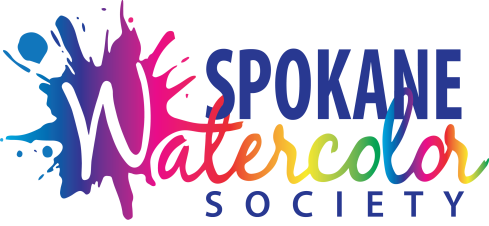 Juried Member Show 2022Entry FormExhibition Dates: September 2nd-September 30th,2022Location: Spokane Art School Gallery (SASG)Contact: SWS Juried Member Show Chairperson: Kelly Knouff-BurkEmail snoo.kb@hotmail.com Phone/Text: (509) 998-8376Entry Fees: $20.00 for 1st entry and $10.00 for 2nd. Payable online beginning May 8th.All fees are non-refundable.SUBMIT COMPLETED ENTRY FORM TO: spokanewatercolorshows@gmail.comSubmit images separately per prospectus instructions.Name: ________________________________________________________________________Email: __________________________________ Phone: ______________________________Entry #1Title: __________________________________________________________________________Medium and Substrate: _________________________________________________________Image Size: (W):____________x (H):______________Frame Size: (W):_______________ x (H):_______________Sales Price: Include 40% commission to SASG): ________________Entry #2 Title: __________________________________________________________________________Medium and Substrate:_________________________________________________________Image Size: (W):____________x (H):_____________Frame Size: (W):_______________ x (H):_______________Sales Price: (Include 40% commission to SASG): _________________I have read the Prospectus in full and agree to its full terms:Signature: _______________________________________  Date: _______________________